1.Грађевинска школа(IV разред)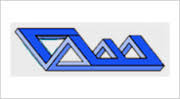 ЕНГЛЕСКИ ЈЕЗИКЕНГЛЕСКИ ЈЕЗИКЕНГЛЕСКИ ЈЕЗИКFast food … fast facts (p. 52)The passive (p. 52)What is your favorite food? What do you think of ‘fast food’? What do you think ‘slow food’ campaign is?Fast food … fast facts (p. 52)The passive (p. 52)What is your favorite food? What do you think of ‘fast food’? What do you think ‘slow food’ campaign is?Fast food … fast facts (p. 52)The passive (p. 52)What is your favorite food? What do you think of ‘fast food’? What do you think ‘slow food’ campaign is?2.Грађевинска школа(IV разред)ЕНГЛЕСКИ ЈЕЗИКЕНГЛЕСКИ ЈЕЗИКЕНГЛЕСКИ ЈЕЗИКStreet food around the world: the original fast food (p. 56, 57)Have something done (p. 55)What is your favorite food? What do you think of ‘fast food’? What do you think ‘slow food’ campaign is?Street food around the world: the original fast food (p. 56, 57)Have something done (p. 55)What is your favorite food? What do you think of ‘fast food’? What do you think ‘slow food’ campaign is?Street food around the world: the original fast food (p. 56, 57)Have something done (p. 55)What is your favorite food? What do you think of ‘fast food’? What do you think ‘slow food’ campaign is?3.Грађевинска школа(IV разред)ЕНГЛЕСКИ ЈЕЗИКЕНГЛЕСКИ ЈЕЗИКЕНГЛЕСКИ ЈЕЗИКDescribing buildings (p. 60, 61)First and Second Conditional (p. 61)What kind of a living space would you like to live in?Describing buildings (p. 60, 61)First and Second Conditional (p. 61)What kind of a living space would you like to live in?Describing buildings (p. 60, 61)First and Second Conditional (p. 61)What kind of a living space would you like to live in?4.Грађевинскашкола(IV разред)ЕНГЛЕСКИ ЈЕЗИКЕНГЛЕСКИ ЈЕЗИКЕНГЛЕСКИ ЈЕЗИКHaveyourmoan.com (p. 63)Wish + past simple/would (p.63)Do you get on well with the people you live with? What kinds of things cause trouble?Haveyourmoan.com (p. 63)Wish + past simple/would (p.63)Do you get on well with the people you live with? What kinds of things cause trouble?Haveyourmoan.com (p. 63)Wish + past simple/would (p.63)Do you get on well with the people you live with? What kinds of things cause trouble?5.Грађевинска школа(IV разред)ЕНГЛЕСКИ ЈЕЗИКЕНГЛЕСКИ ЈЕЗИКЕНГЛЕСКИ ЈЕЗИКChildhood accidents (p.69)Used to and Past Continuous (p. 69)Have you ever given or received First Aid?  Childhood accidents (p.69)Used to and Past Continuous (p. 69)Have you ever given or received First Aid?  Childhood accidents (p.69)Used to and Past Continuous (p. 69)Have you ever given or received First Aid?  6.Грађевинска школа(IV разред)ЕНГЛЕСКИ ЈЕЗИКЕНГЛЕСКИ ЈЕЗИКЕНГЛЕСКИ ЈЕЗИКEndurance (p. 72)Past Perfect (p. 70)If you went on an expedition where would you want to go? Why?Endurance (p. 72)Past Perfect (p. 70)If you went on an expedition where would you want to go? Why?Endurance (p. 72)Past Perfect (p. 70)If you went on an expedition where would you want to go? Why?7.Грађевинскашкола(IV разред)ЕНГЛЕСКИ ЈЕЗИКЕНГЛЕСКИ ЈЕЗИКЕНГЛЕСКИ ЈЕЗИКShe’s behind you (p.76)Reported Speech (p.77)Do you read newspapers? Which one? Why? She’s behind you (p.76)Reported Speech (p.77)Do you read newspapers? Which one? Why? She’s behind you (p.76)Reported Speech (p.77)Do you read newspapers? Which one? Why? 8.Грађевинска школа(IV разред)ЕНГЛЕСКИ ЈЕЗИКЕНГЛЕСКИ ЈЕЗИКЕНГЛЕСКИ ЈЕЗИКTrue Life Stories (p. 80)Reported Questions (p. 78)If you won $7m, would you live like a normal student or would you do something different?True Life Stories (p. 80)Reported Questions (p. 78)If you won $7m, would you live like a normal student or would you do something different?True Life Stories (p. 80)Reported Questions (p. 78)If you won $7m, would you live like a normal student or would you do something different?9.Грађевинска школа(IV разред)ЕНГЛЕСКИ ЈЕЗИКЕНГЛЕСКИ ЈЕЗИКЕНГЛЕСКИ ЈЕЗИКArt and Money (p. 88)Modals of deduction (must, might, may, could, can’t)Which work of art (p. 88) do you think is the most/least valuable? Why? What do you think of them? What do you think the artist is trying to say?Art and Money (p. 88)Modals of deduction (must, might, may, could, can’t)Which work of art (p. 88) do you think is the most/least valuable? Why? What do you think of them? What do you think the artist is trying to say?Art and Money (p. 88)Modals of deduction (must, might, may, could, can’t)Which work of art (p. 88) do you think is the most/least valuable? Why? What do you think of them? What do you think the artist is trying to say?10.Грађевинска школа(IV разред)ЕНГЛЕСКИ ЈЕЗИКЕНГЛЕСКИ ЈЕЗИКЕНГЛЕСКИ ЈЕЗИКWill robots take over the world? (p. 96)Third Conditional (p.93)What jobs would you like robots to do for you? Do you think robots will ever take over the world? Will robots take over the world? (p. 96)Third Conditional (p.93)What jobs would you like robots to do for you? Do you think robots will ever take over the world? Will robots take over the world? (p. 96)Third Conditional (p.93)What jobs would you like robots to do for you? Do you think robots will ever take over the world? 